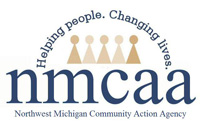 CURRICULUM ALLOTMENT FORMSite/Teacher:  ________________________________________________  Month/Year:  _____________________Supervisor:  _______________________________________   End of Month Balance:  ______________________Policy: Staff will keep accurate records of curriculum allotment, receipts and packing slips.Procedure: The monthly allocation is $50 per month to be used for curriculum purchases.All pre-approved supply purchases must be authorized by your supervisor prior to shopping.On a blank area of the receipt, write the reason for the purchases (curriculum or pre-approved supplies), the name of the center for which the items were purchased and the date the receipt is submitted to the Business Office.To verify purchase, there must be two staff initials on each receipt.If possible group items (curriculum or pre-approved supplies) together as the cashier is scanning your order.Do not use a highlighter or cross out any items on the receipt.All receipts and packing slips must be scanned/emailed to the businessoffice@nmcaa.net as purchases are made and items are received. CC your supervisor. Write the date, name of the store and the center location in the subject line before emailing. Example: 010120 Walmart Marty Paul or 010120Staples Marty Paul.      Receipts for the same vendor must be emailed in one attachment and scanned in the same direction.A copy of the Curriculum Allotment Form and the original receipts must be kept in the receipt binder at the center. Send the Curriculum Allotment Form to your supervisor at the end of the month following What’s Due When requirements. Do not send the allotment form to the Business Office.Purchases made with personal funds must be submitted on your expense report, with receipts attached, to your supervisor for reimbursement approval. Do not send to the Business Office.Distribution: Scan/email receipts/packing slips to the Business Office, CC: Supervisor.  Scan/email Curriculum Allotment Form to your supervisor at the end of the month following the What’s Due When requirements. 7/19     P:\Head Start\Admin\Procedure Manual\Time-Expense-TrainingCURRICULUM PURCHASESCURRICULUM PURCHASESCURRICULUM PURCHASESCURRICULUM PURCHASESDateVendorItemAmountPRE-APPROVED SUPPLY PURCHASESPRE-APPROVED SUPPLY PURCHASESPRE-APPROVED SUPPLY PURCHASESPRE-APPROVED SUPPLY PURCHASESDateVendorItemsAmount